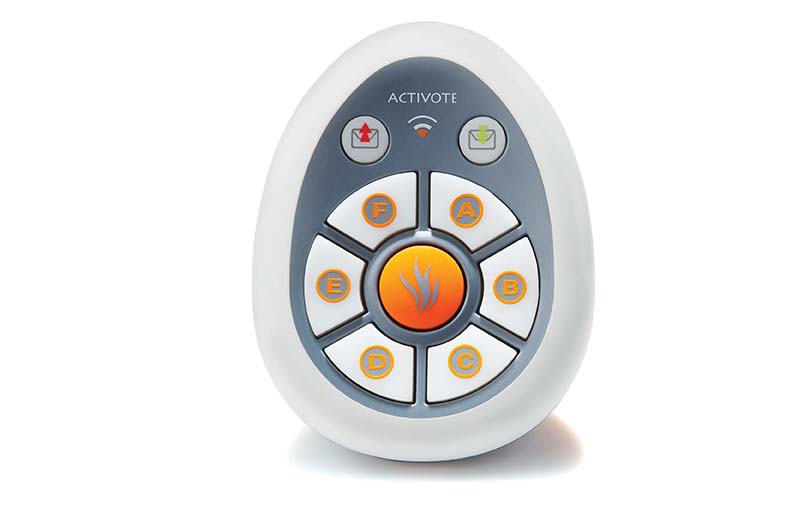 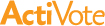 Quick Guide to Getting StartedTake the small plastic piece out of the bottom of each device. This                                                                        activates the battery in each device. Plug in the ActivHub into a USB port on the computer you are working on.                                Allow a few seconds for the computer to recognize the hub. Open the ActivInspire software. The first menu that pops up in the dashboard. On the dashboard, click Configure. Then choose Register Devices. You will see this screen. 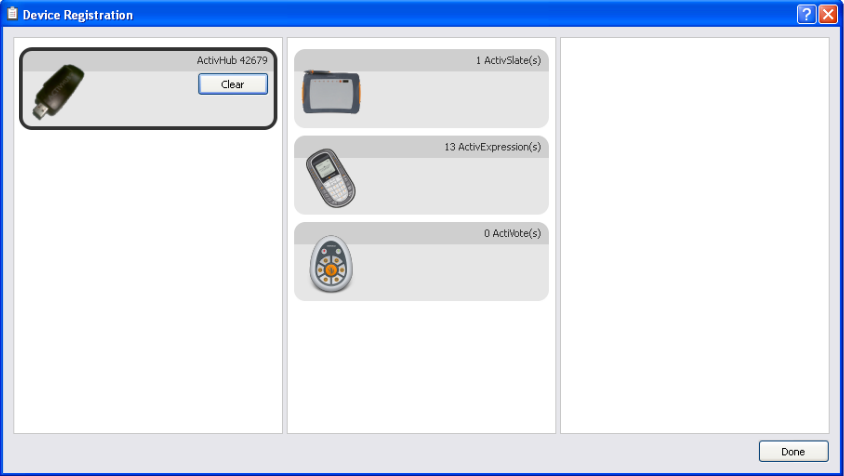 Click on ActiVote (s) Click Register. Choose the number of devices you are registering. Next, follow the directions on the screen and apply to each device. Press and hold the central Registration button (orange flame)The red and green lights turn onEnter the 3-letter pin code on each deviceClick Finish when all through with all devices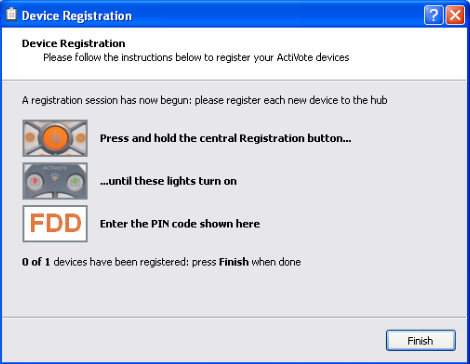 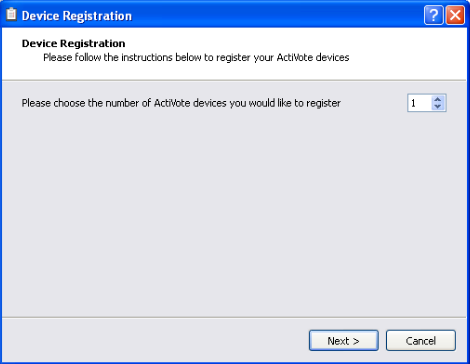 